 MENU :  March 2020 mars 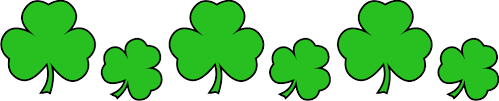 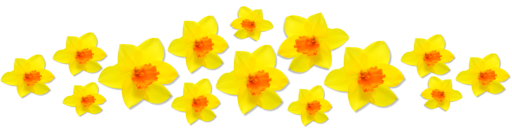 Week of:Semaine de:MondaylundiTuesdaymardiWednesdaymercrediThursdayjeudiFridayvendrediMarchmars 2-6Vegetable and rice soupHomemade macaroni and cheeseCarrotsFresh FruitMinestrone soupMargherita pizzaGreen and yellow beansFresh FruitSweet potato soupPancakes with apple sauceCornFresh fruitCarrot soupVegetable pattiesTzatziki with pita breadBeef and barley soupTuna loafCouscousMixed vegetablesFresh FruitMarchmars 9-13Broccoli soupChicken and rice Hummus andpita breadBaby cornFresh FruitSquash soupSweet and sour turkey loafMashed potatoesCarrotsFresh FruitBaby spinach saladChinese macaroni Whole wheat rollsMixed vegetablesFresh FruitGarden zucchini soupCrispy crumbly baked fishCouscousFresh FruitHearty quinoa soupSliced turkey and cheese sandwichesFresh FruitMarchmars 16-20Tomato soupMushroom & cauliflower penneCarrotsFresh FruitBroccolini soupSteak & Cheese subsPeasFresh FruitCelery soupGigi’s Butter chickenRice pilafBroccoliFresh FruitVegetable soup Cream cheeseroll- upsCarrotsFresh FruitGarden saladSpaghetti with a vegetable-tomato sauceGarlic breadFresh FruitMarchmars 23-27Beef and barley soupBaked filet of BasaMixed vegetablesFresh FruitCauliflower soupEgg salad and cheese sandwichesCornFresh FruitBroccolinicheddar soupSloppy JoesMixed vegetablesFresh FruitPotato leek soupGrilled cheese sandwichesPeas and carrotsFresh FruitSweet potato soupVegetarian shepherd’s pieMixed vegetablesFresh FruitMarchMars30-31Corn chowderBaked pasta with mozzarella cheeseSpring greensFresh Fruit Winter squash soup Chicken divanCouscousFresh FruitA fresh fruit dessert is served after each lunch.  Milk and water are served at lunch and during morning and afternoon snack.A fresh fruit dessert is served after each lunch.  Milk and water are served at lunch and during morning and afternoon snack.A fresh fruit dessert is served after each lunch.  Milk and water are served at lunch and during morning and afternoon snack.A fresh fruit dessert is served after each lunch.  Milk and water are served at lunch and during morning and afternoon snack.A fresh fruit dessert is served after each lunch.  Milk and water are served at lunch and during morning and afternoon snack.A fresh fruit dessert is served after each lunch.  Milk and water are served at lunch and during morning and afternoon snack.